 Public Oyster Seed Ground Vessel Permit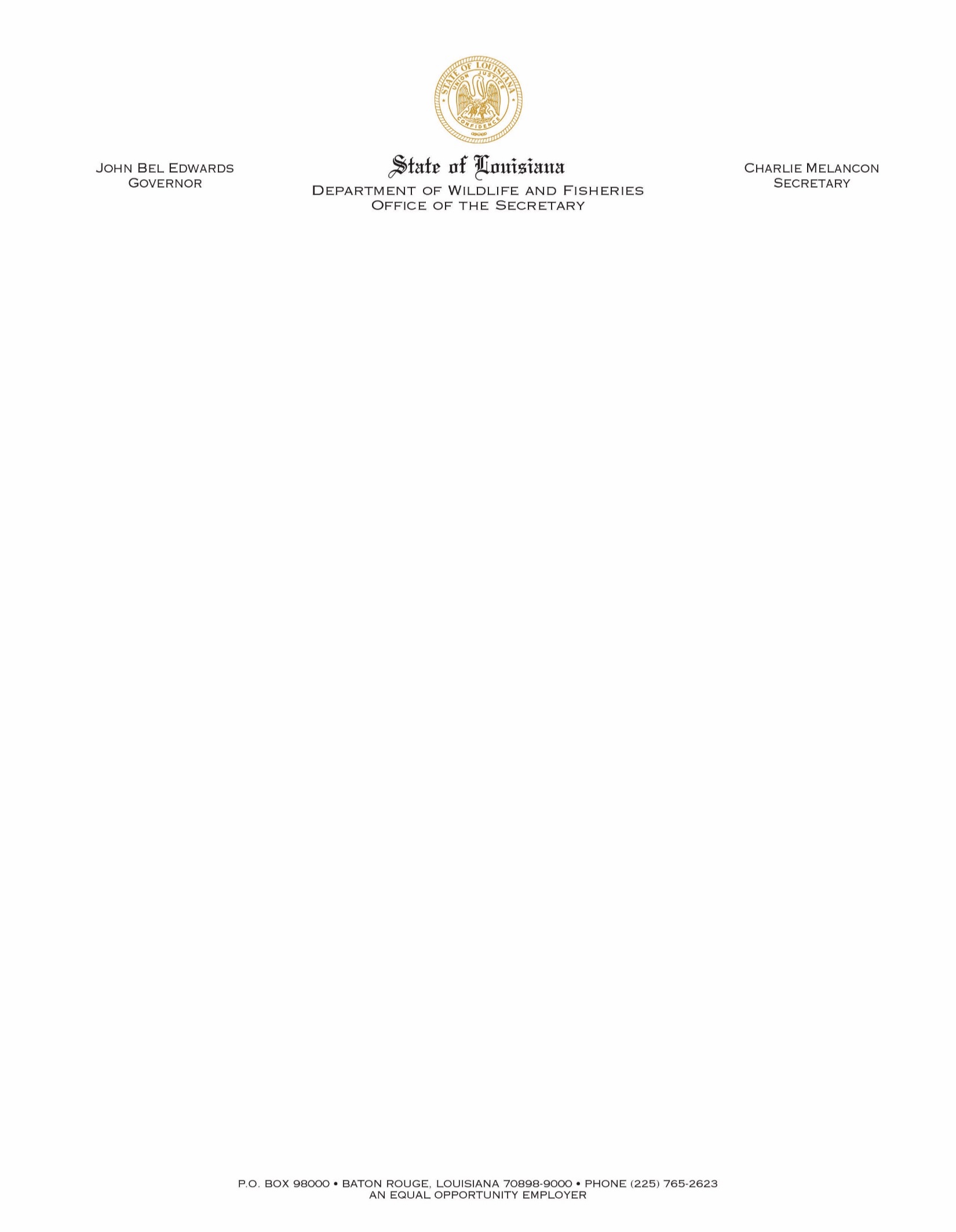 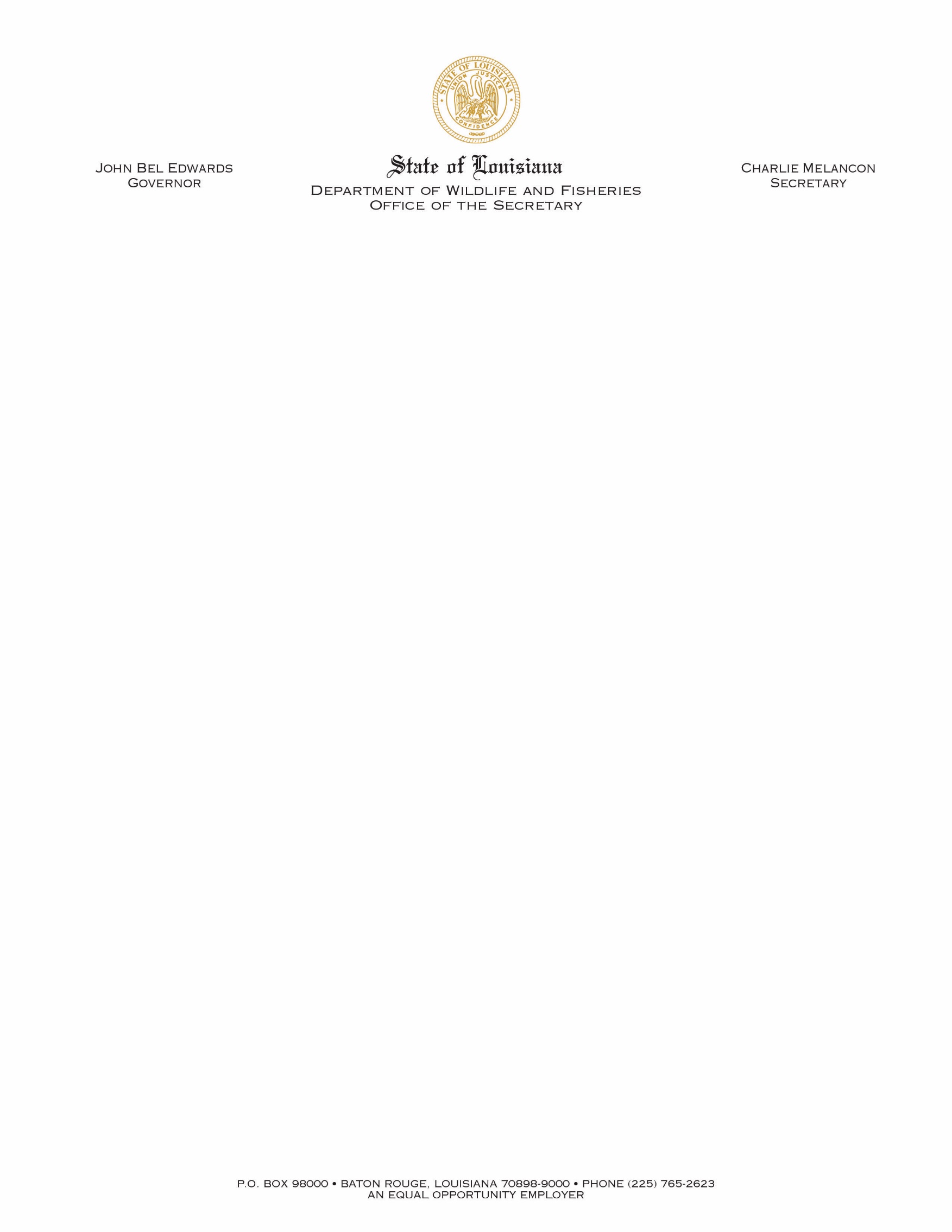 Appeals Board MeetingMarch 2, 2016 – 10:30 a.m.2nd Floor Conference RoomUNO Advanced Technology Building2021 Lakeshore Drive, New Orleans, LA  70122AGENDARoll Call of Board MembersApproval of Minutes from February 2, 2016 MeetingHearing of Deferred Renewal Permit AppealsMyron ProsperieHearing of New Renewal Permit AppealsAaron TillmanGary BarthelemyUpdate on Recommendations Made at February 2, 2016 Meeting Receive Public CommentsSet next meeting dateAdjournment